ONESNAŽEVANJE ZRAKA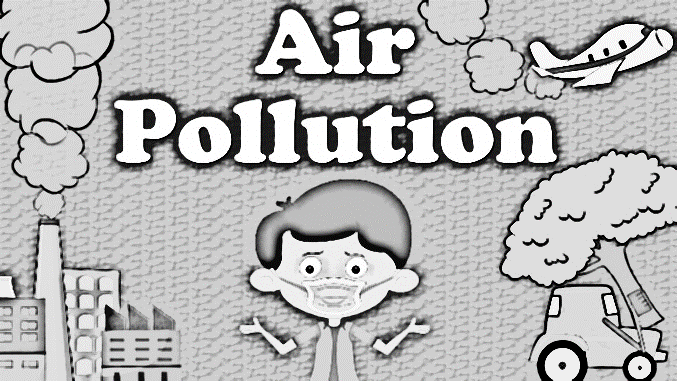 Zrak je zmes različnih plinov. Med njimi je tudi kisik, ki je nujno potreben za naše življenje.Vendar ljudje z različnimi dejavnostmi onesnažujemo zrak in s tem ogrožamo življenja vseh živih bitij.Z razumevanjem preberi snov v učbeniku, str. 52-53. DL prilepi v zvezek in odgovori na spodnja vprašanja.Navedi tri onesnaževalce zraka.Kaj vsebuje onesnažen zrak?________________ delce.Različne ________________.Navedi imena plinov, ki onesnažujejo naše ozračje.Zakaj so območja onesnaženega zraka zelo velika in niso omejena le na manjša območja?Zakaj se ljudje vse bolj borimo proti onesnaženemu zraku?S čim si v boju z onesnaženim zrakom lahko pomagamo?Kako krave onesnažujejo ozračje? Opiši.Kaj so toplogredni plini – kaj povzročajo?Katera območja v Sloveniji imajo najbolj onesnažen zrak?Uporabo katerih vozil se priporoča z namenom zmanjševanja onesnaženosti zraka? Zakaj teh vozil na cestah ne vidimo veliko?Kaj razumemo pod pojmom ZELENA TEHNOLOGIJA?Dobro preberi spodnje besedilo.                   Grmičasti, listasti in skorjasti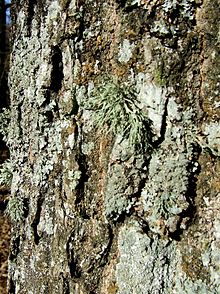 Kaj pomeni, da so lišaji BIOINDIKATORJI?